№ 6 от 25.11.2022РОССИЙСКАЯ ФЕДЕРАЦИЯИРКУТСКАЯ ОБЛАСТЬ УСТЬ – КУТСКИЙ МУНИЦИПАЛЬНЫЙ РАЙОН ПОДЫМАХИНСКОЕ СЕЛЬСКОЕ ПОСЕЛЕНИЕДУМАРЕШЕНИЕ ОБ УТВЕРЖДЕНИИ РЕГЛАМЕНТА ДУМЫ ПОДЫМАХИНСКОГО СЕЛЬСКОГО ПОСЕЛЕНИЯВ связи с началом работы Думы  Подымахинского сельского поселения V созыва, с целью определения порядка организации и деятельности Думы Подымахинского сельского поселения  , руководствуясь   Уставом Подымахинского муниципального образования, Дума  РЕШИЛА:1. Утвердить Регламент Думы Подымахинского сельского поселения V созыва (прилагается).2. Признать утратившим силу:- решение Думы Подымахинского сельского поселения № 43 от 21.10.2007года "   О принятии действующего Регламента Думы Подымахинского сельского поселения за основу.- решение Думы Подымахинского сельского поселения № 77 от 20.06.2020года « О внесении изменений и дополнений в решение Думы Подымахинского сельского поселения № 43 от 21.10.2007года.3.  Настоящее решение разместить на официальном  сайте администрации Подымахинского сельского поселения в информационно- телекоммуникационной сети                   « Интернет».4. Контроль за исполнением настоящего решения возложить на постоянную депутатскую комиссию по регламенту и депутатской этике.Председатель Думы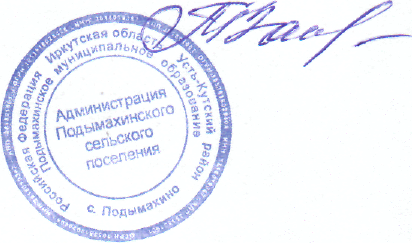 глава муниципального образования                                                                 Т.В.ПахомоваУТВЕРЖДЕНРешением Думы Подымахинского сельского поселения № 6 от 25 ноября 2022гРЕГЛАМЕНТ ДУМЫПОДЫМАХИНСКОГО  СЕЛЬСКОГО ПОСЕЛЕНИЯ V СОЗЫВАРаздел I. Общие положенияСтатья 1. Дума Подымахинского  сельского поселения.1. Настоящий Регламент является правовым актом, устанавливающим порядок деятельности, основные правила и процедуру работы Думы Подымахинского сельского поселения (далее - Дума).2. Дума Подымахинского сельского поселения является представительным органом местного самоуправления Подымахинского муниципального образования (далее - поселение) и состоит из 10-ти депутатов, избираемых на муниципальных выборах сроком на 5 лет.Статья 2. Функции Думы.1. Деятельность Думы основывается на принципах коллективного и свободного обсуждения и решения вопросов, отнесенных к компетенции Думы.2. Дума осуществляет нормотворческие, представительные и контрольные функции в порядке и пределах, установленных Федеральным законом от 06.10.2003 N 131-ФЗ "Об общих принципах организации местного самоуправления в Российской Федерации", Уставом Подымахинского муниципального образования (далее - Уставом поселения), решениями Думы.3. Дума имеет собственную печать.Статья 3. Правовые основы деятельности Думы.Правовой основой организации и деятельности Думы являются Конституция Российской Федерации, Федеральный закон от 06.10.2003 N 131-ФЗ "Об общих принципах организации местного самоуправления в Российской Федерации", другие федеральные законы и издаваемые в соответствии с ними иные нормативные правовые акты Российской Федерации, Устав Иркутской области, законы и иные нормативные правовые акты Иркутской области, Устав поселения, иные муниципальные правовые Подымахинского сельского поселения, в том числе настоящий Регламент.Статья 4. Принципы деятельности Думы.Деятельность Думы основывается на принципах законности, гласности, учета мнения населения, соблюдения прав жителей Подымахинского сельского поселения в осуществлении и участии в осуществлении местного самоуправления, ответственности перед избирателями, политического многообразия и многопартийности, свободного обсуждения и коллективного решения вопросов, приоритета прав и свобод человека и гражданина.Статья 5. Формы деятельности Думы и формы осуществления депутатских полномочий.1. Формами работы Думы являются заседания Думы Подымахинского сельского поселения, депутатские слушания, заседания постоянных и временных депутатских комиссий, временные рабочие группы, а также иные формы работы в соответствии с Регламентом Думы  Подымахинского сельского поселения.2. Основной организационной формой деятельности Думы являются заседания Думы Подымахинского сельского поселения.3. Формами осуществления депутатских полномочий являются участие в работе Думы.4. Депутаты Думы осуществляют свои полномочия, не на постоянной основе, совмещая депутатскую деятельность с выполнением своих трудовых и служебных обязанностей.Раздел II. Внутреннее устройство ДумыСтатья 6. Председатель, заместитель председателя Думы1. Полномочия председателя Думы исполняет глава Подымахинского муниципального образования.Председатель Думы:1) председательствует на заседаниях Думы, созывает очередные заседания Думы, заблаговременно доводит до сведения депутатов время и место проведения заседаний, а также проект повестки дня, обеспечивает соблюдение процедурных правил принятия решений Думы;2) представляет Думу в отношениях с иными органами местного самоуправления Поселения, органами государственной власти, гражданами и организациями, без доверенности действует от имени Думы;3) в пределах своих полномочий, установленных Уставом поселения и решениями Думы, издает постановления и распоряжения по вопросам организации деятельности Думы;4) организует подготовку заседаний Думы;5) формирует по предложениям депутатов Думы повестку дня заседания Думы и подписывает указанный проект;6) подписывает от имени Думы заявления в суды, выдает доверенности;7) подписывает протоколы заседаний Думы и другие документы в соответствии с действующим законодательством, Уставом поселения, решениями Думы;8) организует контроль за исполнением решений Думы;9) осуществляет иные полномочия в соответствии с законодательством Российской федерации, Уставом поселения и муниципальными правовыми актами.2. Заместителя председателя избирают открытым голосованием на первом заседании Думы из числа депутатов, на срок полномочий Думы.3. Выдвижение кандидатуры заместителя председателя Думы производится депутатами Думы (в том числе путем самовыдвижения), главой Подымахинского муниципального образования.4. Избранным заместителем председателя Думы считается тот кандидат, который получил более половины голосов от установленного Уставом поселения числа депутатов Думы.5. Председатель, заместитель председателя Думы вправе возглавлять постоянную комиссию Думы.6. Заместитель председателя Думы осуществляет полномочия председателя Думы в случае его временного отсутствия. В случае отсутствия заместителя председателя Думы при временном отсутствии председателя Думы, полномочия председателя Думы исполняет один из председателей постоянных комиссий Думы по поручению заместителя председателя Думы.7. Председатель, заместитель председателя Думы должны соблюдать ограничения и запреты и исполнять обязанности, которые установлены Федеральным законом от 25 декабря 2008 года N 273-ФЗ "О противодействии коррупции" и другими федеральными законами.Статья 7. Структура и состав депутатских комиссий.1. Решением Думы из числа депутатов образуются постоянные депутатские комиссии.2. Образованные постоянные депутатские комиссии являются постоянно действующими рабочими коллегиальными органами Думы, подотчетные и подконтрольные ей в своей деятельности.3. Дума образует следующие постоянные депутатские комиссии:1) по социальным вопросам, молодежной политике, культуре и спорту;2) по бюджету, налогам, финансово-экономической деятельности и муниципальному имуществу.3) по жилищно-коммунальному хозяйству, благоустройству и инфраструктуре.4) регламенту и депутатской этике.4. Постоянные депутатские комиссии состоят из председателя комиссии, и не менее двух депутатов. Состав постоянной депутатской комиссии, председатель комиссии утверждается на заседании Думы открытым голосованием по предложению председателя Думы и депутатов. Депутат может быть членом не более двух постоянных комиссий.5. При временном отсутствии председателя постоянной депутатской комиссии, полномочия председателя комиссии исполняет один из членов постоянной комиссии по поручению председателя комиссии.6.К работе комиссий могут привлекаться специалисты, эксперты и заинтересованные лица.7. Вопрос о досрочном прекращении полномочий председателя комиссии в случае неисполнения или ненадлежащего исполнения им своих полномочий предварительно рассматривается на заседании соответствующей постоянной депутатской комиссии Думы.Решение о досрочном прекращении полномочий председателя комиссии принимается открытым голосованием на заседании Думы большинством голосов от числа присутствующих депутатов и оформляется решением Думы.8. Комиссия большинством голосов от числа членов комиссии может принять решение о прекращении своей деятельности. Решение о прекращении деятельности комиссии утверждается на заседании Думы.9. Дума вправе создавать из числа депутатов временные комиссии и временные рабочие группы, деятельность которых ограничена определенным сроком или конкретной задачей.10. Образование временной комиссии или временной рабочей группы оформляется решением Думы, в котором указываются:1) наименование временной комиссии (временной рабочей группы);2) количественный и персональный состав временной комиссии (временной рабочей группы);3) председатель временной комиссии (временной рабочей группы); 4) задача, для решения которой она создается.11. По результатам своей работы временная комиссия (временной рабочая группа) представляет Думе доклад по существу вопроса, в связи с которым она была создана. Члены комиссии (группы), имеющие особое мнение, вправе огласить его на заседании Думы.12. Временная комиссия (временная рабочая группа) прекращает свою деятельность:1) по истечении периода, на который она была создана;2) в случае решения задачи, для достижения которой она создавалась; 3) в иных случаях по решению Думы.Статья 8. Порядок образования, полномочия и процедура регистрации депутатских групп и фракций.1. Депутаты Думы вправе объединяться в депутатские группы и фракции.2. Депутатское объединение, сформированное на основе принадлежности депутатов к той или иной партии, именуется депутатской фракцией.3. Депутатское объединение, сформированное на основе принадлежности депутатов к какому-либо движению, общественному или избирательному объединению либо по профессиональному или иному признаку, именуется депутатской группой.4. Депутатские фракции и депутатские группы обладают равными правами. 5. Депутатские группы и фракции могут создаваться численностью не менееодной трети от установленного числа депутатов Думы. Уведомительную регистрацию депутатских групп и фракций на основании письменного заявления осуществляет комиссия по   регламенту и депутатской этике.6. Депутат Думы вправе состоять только в одной депутатской группе или фракции. Внутренняя деятельность депутатских групп и фракций организуется ими самостоятельно.7. Решение о создании фракции или депутатской группы принимается депутатами Думы на организационном собрании фракции, депутатской группы и оформляется протоколом. В протоколе указывается наименование фракции (депутатской группы), цели и задачи ее создания, численность, фамилия и инициалы депутатов Думы, вошедших во фракцию (депутатскую группу), фамилия и инициалы руководителя фракции (депутатской группы).8. Для регистрации фракции на имя председателя Думы направляются следующие документы:- уведомление о создании фракции;- протокол организационного собрания фракции, включающий решение о создании фракции, с указанием информации об официальном названии, списочном составе;- письменные заявления депутатов о вхождении во фракцию.9. Председатель Думы направляет поступившие документы в постоянную депутатскую комиссию по регламенту и депутатской этике (далее -комиссия) для рассмотрения их на своем ближайшем заседании и принятия решения о включении образованной фракции в Реестр фракций Думы.О создании фракции, внесенных изменениях в составе фракций председатель Думы информирует депутатов Думы на ближайшем заседании Думы.10. Депутаты, не вошедшие в число какой-либо группы или фракции, считаются независимыми депутатами.11. Депутатские группы и фракции имеют право:1) предварительно обсуждать кандидатуры для избрания в органы Думы; 2) проводить обмен мнениями по вопросам, рассматриваемым Думой;3) выступать с обращениями;4) выступать по вопросам повестки дня заседания Думы от имени группы или фракции;5) распространять подготовленный ими материал среди депутатов Думы; 6) на один внеочередной перерыв продолжительностью не более 10 минут.Статья 9. Полномочия постоянных депутатских комиссий Думы  1. Постоянные депутатские комиссии Думы:а) подготавливают по поручению Думы или председателя Думы, или по собственной инициативе вопросы, относящиеся к сфере деятельности постоянной депутатской комиссии и входящие в компетенцию Думы, готовят по ним проекты решений.б) участвуют в разработке проектов планов и программ экономического и социального развития поселения, бюджета, решений Думы по другим вопросам и вносят по ним свои предложения и замечания.в) проводят по поручению Думы или председателя Думы, или по собственной инициативе депутатские проверки в пределах компетенции Думы и сообщают о полученных результатах соответственно Думе или председателю Думы.г) вносят предложения в Думу или председателю Думы о вынесении на обсуждение населением наиболее важных вопросов местного значения.д) выполняют поручения Думы и председателя Думы, осуществляют контрольные функции, отнесенные к компетенции Думы.е) осуществляют иные функции, которые могут быть возложены на них в соответствии с Уставом поселения, Положением о постоянных депутатских комиссиях и настоящим Регламентом.2. Рекомендации постоянных депутатских комиссий Думы подлежат обязательному рассмотрению администрацией Подымахинского сельского поселения, а также расположенными на территории поселения муниципальными предприятиями, учреждениями, организациями любых форм собственности. О принятых мерах должно быть сообщено депутатской комиссии в установленный срок, но не позднее месяца.Статья 10. Порядок работы постоянных депутатских комиссий.1. Основной формой работы постоянной депутатской комиссии является заседание.Заседания постоянных депутатских комиссий проводятся по мере необходимости.Постоянная депутатская комиссия правомочна принимать решения, если на заседании присутствуют более половины членов постоянной депутатской комиссии.Если на заседании постоянной депутатской комиссии нет необходимого числа членов постоянной депутатской комиссии, председатель постоянной депутатской комиссии назначает повторное заседание постоянной депутатской комиссии в течение 5-ти рабочих дней.2. Заседание созывает председатель комиссии, как по своей инициативе, так и по инициативе депутатов постоянной комиссии или председателя Думы. О созыве комиссии председатель комиссии уведомляет членов постоянной комиссии не менее чем за три дня до заседания, о времени и месте проведения, а также председателя Думы.Заседание проводит председатель комиссии. В заседаниях комиссии могут участвовать с правом совещательного голоса депутаты Думы, не входящие в состав постоянной комиссии.На заседаниях вправе присутствовать председатель Думы, представители администрации Подымахинского сельского поселения, представители государственных органов. На заседание могут быть приглашены также представители заинтересованных предприятий, учреждений и организаций, СМИ, эксперты, специалисты. Комиссия по решению не менее половины ее членов вправе проводить закрытое заседание. На закрытом заседании вправе присутствовать депутаты, не входящие в состав данной комиссии, председатель Думы, прокурор города..На заседании постоянных депутатских комиссий ведутся протоколы заседаний.3. Постоянные депутатские комиссии принимают на своих заседаниях решения в форме заключения, рекомендаций и иных решений рекомендательного характера. Решения постоянной комиссии принимаются большинством голосов, открытым голосованием, если при голосовании голоса членов комиссии разделились пятьдесят на пятьдесят, принимается решение, за которое голосовал председатель комиссии или лицо его замещающее.4. Постоянные депутатские комиссии могут проводить совместные заседания с другими комиссиями Думы по вопросам, относящимся к их совместному ведению.Совместные заседания постоянных депутатских комиссий правомочны, если на них присутствуют не менее половины членов от каждой комиссии.Совместные заседания постоянных депутатских комиссий поочередно ведут председатели соответствующих комиссий. Протоколы, рекомендации и заключения совместных заседаний подписываются председателями соответствующих постоянных комиссий.По вопросам, подготавливаемым постоянными депутатскими комиссиями совместно, представители комиссий могут выступать с совместными докладами, содокладами и выступлениями на заседании Думы.5. Для обеспечения всестороннего и компетентного выполнения задач, решения отдельных вопросов, постоянные комиссии имеют право привлекать должностных лиц муниципальных предприятий, учреждений, организаций, специалистов администрации Подымахинского сельского поселения.Для обеспечения возможности участия депутатов в работе смежных комиссий планы и порядок каждой комиссии согласовывается с председателем Думы и информация об этом должна быть доступна каждому депутату.Статья 11. Обязанности председателя постоянной депутатской комиссии.1. В своей деятельности председатель постоянной депутатской комиссии подотчетен и подконтролен Думе, председателю Думы и соответствующей постоянной депутатской комиссии.Председатель постоянной депутатской комиссии несет ответственность за организацию работы и деятельность постоянной депутатской комиссии перед Думой.2. Председатель комиссии избирается на заседании комиссии из ее состава большинством голосов от числа членов комиссии. Решение об избрании председателя комиссии утверждается Думой по представлению комиссии.3. Председатель организует работу постоянной депутатской комиссии, созывает ее заседание, обеспечивает подготовку вопросов, выносимых на заседания, председательствует на них, поддерживает постоянную связь с другими депутатами Думы.4. Председатель постоянной депутатской комиссии дает поручения ее членам и проверяет их исполнение.5. Председатель постоянной депутатской комиссии подписывает решения постоянной депутатской комиссии, протоколы заседаний, отчитывается о деятельности комиссии и о своей деятельности не реже одного раза в год на заседании Думы.1) Отчет председателя постоянной депутатской комиссии включает в себя следующие вопросы:- сколько заседаний проведено за отчетный период; - количество рассмотренных вопросов;- перечисление наиболее значимых вопросов, получивших дальнейшее развитие (включены в повестку заседания Думы, разработаны мероприятия, даны соответствующие поручения исполнителям, утверждены решением Думы.)- упущения и недостатки в работе постоянной депутатской комиссии (что из планов и по каким причинам не удалось выполнить);- предложения по более эффективной работе постоянной депутатской комиссии.6. Председатель комиссии может быть освобожден от должности на заседании соответствующей комиссии большинством голосов от числа членов комиссии.7. Вопрос об освобождении от должности председателя комиссии рассматривается соответствующей комиссией при поступлении личного заявления председателя комиссии или по предложению депутата - члена соответствующей комиссии.8. Вопрос об освобождении от должности председателя комиссии рассматривается в его присутствии либо в его отсутствие ввиду неявки без уважительной причины. При этом председатель комиссии вправе выступить с отчетом о своей деятельности.9. Решение об освобождении от должности председателя комиссии утверждается Думой по представлению комиссии.Статья 12. Обязанности члена постоянной депутатской комиссии.1. Член постоянной депутатской комиссии обязан присутствовать на заседаниях постоянной депутатской комиссии и принимать активное участие в ее работе.При невозможности присутствовать на плановых заседаниях (болезнь, отпуск с выездом за пределы поселения, другие непредвиденные обстоятельства) член постоянной депутатской комиссии не позднее, чем за 3 суток до дня заседания извещает об этом председателя постоянной депутатской комиссии.2. Члены постоянной депутатской комиссии вправе вносить предложения и замечания по повестке дня, по порядку рассмотрения обсуждаемых вопросов, вносить свои предложения для включения их к рассмотрению на следующем заседании постоянной депутатской комиссии, а также к изучению, подготовке и выноса на обсуждение Думы.3. Член постоянной депутатской комиссии вправе на ее заседаниях участвовать в прениях, обращаться с предложениями и замечаниями, задавать вопросы докладчикам, а также председательствующему на заседании, требовать ответа и давать ему оценку, выступать с обоснованием своих предложений и по мотивам голосования, давать справки.4. Член постоянной депутатской комиссии мнения и предложения которого не получили поддержки постоянной депутатской комиссии, может выступать с изложением особого мнения при рассмотрении соответствующего вопроса на заседании Думы.Статья 13. Ответственность депутатов за систематическое неучастие без уважительных причин в работе постоянной депутатской комиссии, депутатскихслушаниях, заседаниях Думы, отсутствие работы в избирательном округе с избирателями.1. Депутат несет ответственность за систематическое неучастие в ее работе.Систематическим неучастием в работе постоянной депутатской комиссии, депутатских слушаниях, заседаниях Думы, отсутствие работы в избирательном округе признается регулярное (более чем в половине заседаний в течение полугода) неучастие в работе, неисполнение поручений председателя постоянной депутатской комиссии по неуважительной причине.2. За систематическое неучастие депутата в работе Дума путем принятия соответствующего решения может информировать об этом избирателей в печати и других средствах массовой информации.Статья 14. Полномочия Думы Подымахинского сельского поселения.1. В соответствии с федеральным законом N 131-ФЗ от 06.10.2003 года "Об общих принципах организации местного самоуправления в РФ" в исключительной компетенции Думы находятся:1) принятие Устава Поселения и внесение в него изменений и дополнений; 2) утверждение местного бюджета по представлению главы Подымахинского муниципального образования и отчета о его исполнении;3) установление, изменение и отмена местных налогов и сборов в соответствии с законодательством Российской Федерации о налогах и сборах;4) принятие планов и программ развития Поселения, утверждение отчетов об их исполнении;5) определение порядка управления и распоряжения имуществом, находящимся в муниципальной собственности;6) определение порядка принятия решений о создании, реорганизации и ликвидации муниципальных предприятий;7) определение порядка принятия решений об установлении тарифов на услуги муниципальных предприятий и учреждений, выполнение работ, за исключением случаев, предусмотренных федеральными законами;8) определение порядка участия Поселения в организациях межмуниципального сотрудничества;9) определение порядка материально-технического и организационного обеспечения деятельности органов местного самоуправления;10) контроль за исполнением органами местного самоуправления и должностными лицами местного самоуправления полномочий по решению вопросов местного значения;11) принятие решения об удалении главы Поселения в отставку.2. К полномочиям Думы Поселения также относятся в соответствии с законодательством и в пределах, установленных законодательством:1) следующие полномочия по вопросам осуществления местного самоуправления:а) определение с учетом положений Устава Поселения порядка осуществления правотворческой инициативы граждан, территориального общественного самоуправления, публичных слушаний, собраний граждан, конференций граждан (собраний делегатов), опроса граждан;б) назначение муниципальных выборов, голосования на местном референдуме, голосования по вопросам отзыва Главы Поселения, депутата ДумыПоселения, изменения границ Поселения, преобразования Поселения, если иное не установлено федеральными законами;2) следующие полномочия по вопросам взаимодействия с органами местного самоуправления и органами государственной власти:а) по представлению Главы Поселения:утверждение положения об администрации Поселения; утверждение структуры администрации Поселения;учреждение органов администрации Поселения, обладающих правами юридического лица;утверждение положений об органах администрации Поселения, обладающих правами юридического лица;б) принятие отставки по собственному желанию Главы Поселения, депутата Думы Поселения, констатация досрочного прекращения полномочий Главы Поселения, депутата Думы Поселения по иным основаниям, предусмотренным Федеральным законом N 131-ФЗ;в) самороспуск Думы Поселения;г) формирование Избирательной комиссии Поселения;д) реализация права законодательной инициативы в Законодательном Собрании Иркутской области;е) направление Главе Поселения для подписания и обнародования нормативных правовых актов, принятых Думой, касающихся решения вопросов местного значения;3) следующие полномочия по вопросам внутренней организации своей деятельности:а) принятие Регламента Думы Поселения и определение в нем порядка организации и деятельности Думы Поселения с учетом положений настоящего Устава;б) избрание председателей постоянных комиссий Думы Поселения; формирование и прекращение органов Думы Поселения;в) рассмотрение обращений депутатов и принятие по ним соответствующих решений;4) следующие полномочия по вопросам бюджета:а) осуществление контроля за использованием средств местного бюджета и за исполнением соответствующих решений Думы Поселения;б) принятие нормативного правового акта о бюджетном процессе в Поселении;5) иные полномочия:а) установление порядка использования официальной символики Поселения;б) утверждение правил содержания и благоустройства территории Поселения;в) участие в принятии решений по вопросам административно-территориального устройства;г) установление порядка назначения на должность и освобождение от нее руководителей муниципальных предприятий и учреждений;д) определение порядка передачи отдельных объектов муниципальной собственности и финансовых ресурсов образованным на территории Поселения органам территориального общественного самоуправления;е) заслушивает ежегодные отчеты главы Поселения о результатах его деятельности, деятельности администрации Поселения, в том числе о решении вопросов, поставленных Думой Поселения;ж) определение цели, задач, порядка создания и организации деятельности муниципальной пожарной охраны, порядка ее взаимоотношений с другими видами пожарной охраны.3. Дума также осуществляет иные полномочия, определенные федеральными законами, Уставом и законами Иркутской области, настоящим Уставом.Раздел III. Общий порядок работы ДумыСтатья 15. Начало работы Думы1. Вновь избранная Дума собирается на первое заседание в срок, который не может превышать 30 дней со дня избрания Думы в правомочном составе.2. Заседание Думы считается правомочным, если на нем присутствует не менее 50 процентов от числа избранных депутатов. Заседание Думы Поселения проводятся ежемесячно.Статья 16. Первое заседание ДумыНа первом заседании Думы депутаты избирают заместителя председателя Думы, формируют и избирают состав постоянной депутатской комиссии по регламенту и депутатской этике избирают председателя постоянной депутатской комиссии по регламенту и депутатской этике.Статья 17. Избрание постоянных депутатских комиссийНа втором заседании вновь избранной Думы депутаты избирают председателей постоянных депутатских комиссий, формируют и избирают составы постоянных депутатских комиссий, обсуждают и принимают Регламент Думы нового созыва.Статья 18. Подготовка заседания Думы Подымахинского сельского поселенияОсновной формой деятельности Думы являются заседания, на которых Дума решает вопросы, отнесенные к ее ведению Уставом Подымахинского муниципального образования, Законами РФ и Иркутской области.Вопросы подготовки и рассмотрения на очередном заседании Думы предварительно обязательно должны рассматриваться на заседаниях постоянных депутатских комиссий и могут рассматриваться на депутатских слушаниях.Статья 19. Сроки ознакомления с проектами решенийПроекты решений, внесенные на рассмотрение планового заседания Думы, иные документы и материалы направляются депутатам не позднее, чем за 7-10 дней до начала работы Думы, на внеочередные заседания за 3-5 дней.Статья 20. Порядок созыва заседания Думы1. Заседание Думы созывает и ведет председатель Думы.2. Очередные заседания Думы проводятся     в последнюю пятницу месяца в 15-00 час. О времени и месте проведения заседания Думы, а также о вопросах, выносимых на рассмотрение, депутаты извещаются не позднее, чем за 5 дней до заседания.Очередные заседания могут не проводиться, могут быть перенесены, а в период отпусков депутатов, в связи с отсутствием кворума для проведения заседаний могут быть объявлены депутатские каникулы.Решение об объявлении депутатских каникул, о переносе заседания, об отмене заседания принимается председателем Думы и оформляется постановлением.При переносе очередного заседания в постановлении председателя Думы указывается причина переноса и дата, на которую переносится заседание. При отмене заседания в постановлении указывается причина отмены и срок рассмотрения запланированных вопросов.3. В случае необходимости могут проводиться внеочередные заседания Думы по инициативе: главы поселения, не менее 1/3 от установленного числа депутатов Думы, не менее 1% жителей поселения обладающих избирательным правом.4. Глава Поселения вправе участвовать в заседаниях Думы Поселения, вносить предложения и замечания по повестке дня, пользоваться правом внеочередного выступления, пользоваться иными правами, предусмотренными Регламентом Думы Поселения.Предложения Главы Поселения, предлагаемые им проекты правовых актов, его заявления и обращения соответственно принимаются к обсуждению, рассматриваются, заслушиваются в первоочередном порядке.Статья 21. Порядок проведения заседания Думы Поселения.Заседание Думы - это общее собрание депутатов для обсуждения и решения вопросов, находящихся в компетенции Думы, в соответствии с утвержденной повесткой дня.Заседание Думы правомочно, если в нем участвует не менее 50 процентов от числа избранных депутатов Думы.Заседание Думы проводится, как правило, открыто и гласно. Ход заседания протоколируется. Представители средств массовой информации, общественности и другие лица, прибывшие для участия в работе Думы, проходят регистрацию по предъявлении удостоверения личности.Статья 22. Порядок проведения закрытого заседания.По письменному предложению не менее 1/3 от установленного числа депутатов Думы, главы поселения, а также не менее 1% жителей поселения обладающих избирательным правом Дума вправе проводить закрытые заседания. Закрытые заседания Думы проводятся по решению Думы, принимаемому большинством голосов от установленного числа депутатов.При проведении закрытых заседаний представители средств массовой информации, общественности, другие лица допускаются для участия в работе заседания Думы только по отдельному решению Думы.Сведения о содержании закрытых заседаний Думы не подлежат разглашению и могут быть использованы депутатами только для их депутатской деятельности. Председатель Думы на закрытом заседании предупреждает присутствующих депутатов и приглашенных лиц о правилах проведения закрытого заседания и запрете на распространение сведений, составляющих государственную, служебную муниципальную и иную охраняемую законом тайну.Статья 23. Повестка дня заседания. Время проведения заседания.1. Дума на своем заседании обсуждает и утверждает повестку дня и порядок работы заседания. Проект повестки дня оглашается председательствующим на заседании Думы и принимается за основу открытым голосованием большинством голосов от числа присутствующих на заседании депутатов Думы.2. Проект повестки дня очередного заседания формируется председателем Думы на основании плана работы Думы, предложений комиссий Думы, депутатов Думы, главы Поселения.3. Повестка заседания Думы состоит из следующих частей: 1) основные вопросы;2) разное.4. Основными являются вопросы рассмотрения проектов нормативных правовых актов и иные вопросы, требующие подготовки и предварительного обсуждения в установленном настоящим Регламентом порядке.5. В "разное" включаются вопросы организации деятельности депутатов и Думы, в том числе заявления депутатов, сообщения должностных лиц органов местного самоуправления поселения, сообщения избирательной комиссии, носящие информационный характер и не требующие предварительной проработки.6. По предложению председателя или депутатов, присутствующих на заседании, может быть изменен порядок рассмотрения вопросов повестки заседания, объединены несколько вопросов или сняты определенные вопросы с повестки заседания для последующего рассмотрения на других заседаниях Думы.7. В исключительных случаях, требующих неотложного рассмотрения или принятия решения, внеплановый вопрос может быть включен в повестку на заседании Думы до ее утверждения, если за его включение проголосовало не менее 2/3 от числа присутствующих депутатов.8. Вопросы в проект повестки дня заседания, за исключением внеочередного заседания, вносятся при представлении проекта решения, предлагаемого для принятия.9. Сформированный и утвержденный председателем Думы проект повестки дня заседания с указанием времени и места его проведения, проекты решений и иные документы и материалы, подлежащие рассмотрению на заседании, направляются депутатам не позднее чем за пять дней до начала заседания.Статья 24. Ведение заседания Думы Подымахинского сельского поселения.1. Заседание Думы открывает и ведет председатель Думы. 2. Председательствующий на заседании Думы:- предоставляет слово для докладов и выступлений; - организует прения по обсуждаемым вопросам;- ставит на голосование проекты решений Думы, предложения депутатов; - объявляет результаты голосования;- оглашает вопросы и заявления, справки и предложения, поступившие в ходе заседания Думы;- обеспечивает порядок в зале заседания, следит за соблюдением Регламента;- подписывает протоколы заседания Думы.Во время заседания председательствующий не вправе комментировать выступления, давать характеристику выступающим.Статья 25. Порядок выступления на заседании Думы Подымахинского сельского поселения.1. Время для выступления с докладом на заседании Думы предоставляется в пределах 20 - 30 минут, с содокладами до 15 минут, для заключительного слова - до 10 минут.Для выступления в прениях предоставляется:- для обсуждения повестки дня, по порядку ведения заседания Думы, мотивам голосования - до 3 минут;- для обсуждения докладов и содокладов - до 5 минут;- для повторного выступления по одному вопросу - до 2 минут;- для сообщений, заявлений, предложений, вопросов и ответов на вопросы, справок - до 3 минут;- для внесения депутатского запроса - до 5 минут.2. Никто не праве выступать на заседании Думы без разрешения председательствующего.3. Выступления производятся в свободной форме и не связаны какими-либо формальными требованиями.4. При обсуждении любого вопроса депутат может внести предложение о досрочном прекращении прений.Прения прекращаются по решению Думы, принимаемому большинством голосов от участвующих в заседании депутатов, или по истечению установленного повесткой дня заседания времени для рассмотрения этого вопроса.После прекращения прений докладчики и содокладчики вправе выступить с заключительным словом.5. Время, предоставленное выступающему, контролируется председателем Думы.Статья 26. Поручения Думы поселения.В ходе заседания Дума вправе дать поручение председателям депутатских комиссий Думы. Такие поручения даются по предложению председательствующего на заседании, а также по предложению депутатов в целях предоставления дополнительной информации по заинтересовавшему их вопросу.Поручение оформляется протокольной записью. При наличии возражений предложение о даче поручения ставится на голосование. Решение принимается большинством голосов от участвующих в заседании депутатов.Статья 27. Протокол заседания Думы и аудиозапись.1. Протокол заседания Думы ведется в письменной форме. В протоколе заседания Думы указывается:- дата проведения заседания Думы;- лицо, председательствовавшее на заседании Думы;- установленное число депутатов Думы, число депутатов присутствовавших на заседании Думы, число депутатов отсутствовавших на заседании Думы с указанием причин их отсутствия;- лица, присутствовавшие на заседании Думы, не являющиеся депутатами; - вопросы повестки Думы и докладчики;- ход заседания Думы;- результаты голосования.К протоколу заседания Думы прилагаются: решения Думы, тексты выступлений, доклады, содоклады, справки и другие официально распространенные на заседании Думы документы.2. Протокол заседания Думы подписывается председательствующим и хранится в течение 5 лет с даты проведения заседания Думы.Статья 28. Процедура принятия решения Думы.1. Решения Думы принимаются на ее заседаниях открытым или тайным голосованием.Тайное голосование проводится в случаях, установленных настоящим Регламентом, а также по решению Думы, принимаемому большинством голосов от числа депутатов Думы, присутствующих на заседании Думы.Каждый депутат голосует лично. Переуступка права голоса не допускается. В случае равенства голосов депутатов при принятии решения Думой, право решающего голоса принадлежит председателю Думы. Депутат Думы, не участвовавший в голосовании, не вправе подать свой голос после его завершения.В случае равенства голосов депутатов при принятии решения Думой, право решающего голоса принадлежит председателю Думы.2. При голосовании по одному вопросу депутат имеет один голос, подавая его "за" или "против" или воздерживаясь от голосования.Принятие проекта решения за основу означает, что принятый за основу текст может дорабатываться путем внесения в него поправок. При отсутствии поправок проект решения может быть поставлен на голосование в целом. При отклонении проекта решения Дума вправе дать поручение, связанное с доработкой проекта решения либо подготовкой нового проекта решения.Поправки к проекту решения Думы могут вноситься в письменном и устном виде после принятия проекта решения за основу. Последовательность голосования поправок на заседании Думы определяется в порядке поступления.Поправка, снятая автором с голосования, но поддержанная другим депутатом, должна быть поставлена на голосование.На голосование не ставятся поправки редакционного характера.Решения Думы принимаются в целом после принятия проекта решения за основу и завершения рассмотрения поправок в соответствии с настоящим Регламентом.Решения в случае отсутствия поправок могут быть поставлены на голосование в целом после прений и заключительного слова докладчика.Альтернативные проекты решений (проекты решений по одному и тому же вопросу) рассматриваются в том же порядке, что и основной проект решения в рамках одного вопроса повестки дня.Депутат Думы вправе изложить свое особое мнение по принятому решению в письменной форме, которое приобщается к протоколу заседания Думы.3. Принятие отклоненного главой поселения решения Думы в прежней редакции производится большинством не менее 2/3 голосов от установленного числа депутатов Думы.4. Результаты голосования фиксируются в протоколе заседания Думы.Статья 29. Открытое голосование.1. Открытое голосование проводится путем поднятия руки.2. Перед началом открытого голосования председательствующий сообщает, какой вопрос или предложение ставится на голосование, уточняет его формулировку и последовательность, напоминает, каким большинством голосов может быть принято решение. После объявления председательствующим о начале голосования никто не вправе прервать голосование.3. После подсчета голосов председательствующий на заседании Думы объявляет результаты голосования: число проголосовавших "за", "против", "воздержались".4. Результаты открытого голосования фиксируются в протоколе заседания.Статья 30. Тайное голосование.1. Тайное голосование проводится с использованием бюллетеней для тайного голосования, форма которых утверждается решением Думы.2. Для проведения тайного голосования и определения его результатов Дума избирает из числа депутатов открытым голосованием Счетную комиссию, состав которой не может быть более 5 человек.В Счетную комиссию не могут входить депутаты Думы, чьи кандидатуры внесены в бюллетени для голосования и председатель Думы.Счетная комиссия избирает из своего состава председателя и секретаря Счетной комиссии с оформлением протокола N 1. Решения счетной комиссии принимаются большинством голосов ее членов и утверждаются Думой большинством голосов от числа присутствующих депутатов.3. Бюллетени для тайного голосования изготавливаются под контролем Счетной комиссии по утвержденной решением Думы форме в количестве, соответствующем числу присутствующих на заседании депутатов Думы, и содержат необходимую информацию.Время для тайного голосования устанавливается решением Думы.4. Каждому депутату выдается один бюллетень по выборам избираемого органа или лица либо по проекту решения, рассматриваемому на заседании Думы.5. Бюллетени для тайного голосования выдаются депутатам Думы Счетной комиссией в соответствии со списком присутствующих депутатов Думы. При получении бюллетеня депутат подписывается против своей фамилии в указанном списке.6. Перед началом тайного голосования председатель Счетной комиссии объясняет депутатам порядок заполнения бюллетеня.7. Депутату обеспечиваются условия для тайного голосования путем предоставления ему отдельной кабины либо отдельного помещения для заполнения бюллетеня, либо иные условия для тайной подачи голосов.8. Бюллетень для тайного голосования опускается в специальный ящик, опечатанный Счетной комиссией.Статья 31. Планирование работы Думы.1. План работы Думы утверждается председателем Думы поселения в сроки до 01 декабря на первое полугодие следующего года и до 01 июня на второе полугодие текущего года. При внесении предложений в план работы Думы наличие проектов решений не требуется.Статья 32. Правовые акты Думы.1. Дума Поселения по вопросам, отнесенным к ее компетенции федеральными законами, законами Иркутской области, Уставом Поселения, настоящим Регламентом, принимает решения, устанавливающие правила, обязательные для исполнения на территории Поселения, решение об удалении Главы Поселения в отставку, а также решения по вопросам организации деятельности Думы Поселения и по иным вопросам, отнесенным к ее компетенции федеральными законами, законами Иркутской области и настоящим Уставом.Решения Думы Поселения, устанавливающие правила, обязательные для исполнения на территории Поселения, принимаются большинством голосов от установленной численности депутатов Думы Поселения, если иное не установлено Федеральным законом N 131-ФЗ от 06.10.2003 г. "Об общих принципах организации местного самоуправления в РФ". 2. Решения Думы Поселения по вопросам утверждения местного бюджета и отчета о его исполнении, установления местных налогов и сборов, досрочного прекращения полномочий Думы Поселения в случае самороспуска, о принятии Устава Поселения и внесении в него изменений и дополнений принимаются большинством в две трети голосов от установленной численности депутатов Думы Поселения.3. Правом внесения проектов муниципальных правовых актов Думы Поселения на рассмотрение Думы Поселения (правом правотворческой инициативы) обладают Глава Поселения, депутаты Думы Поселения, Глава местной администрации, органы территориального общественного самоуправления, инициативные группы граждан, прокурор.Проекты муниципальных правовых актов, внесенные Главой Поселения, рассматриваются Думой Поселения в первоочередном порядке.Порядок внесения проектов муниципальных правовых актов на рассмотрение Думы Поселения, перечень и форма прилагаемых к ним документов устанавливаются Регламентом Думы Поселения.4. Нормативные правовые акты Думы Поселения, предусматривающие установление, изменение и отмену местных налогов и сборов, осуществление расходов из средств местного бюджета, могут быть внесены на рассмотрение Думы Поселения только по инициативе Главы Поселения или при наличии заключения Главы Поселения.5. Нормативный правовой акт, принятый Думой Поселения, направляется Главе Поселения для подписания и обнародования в течение 10 дней.Глава Поселения имеет право отклонить нормативный правовой акт, принятый Думой Поселения. В этом случае указанный акт в течение 10 дней возвращается в Думу Поселения с мотивированным обоснованием его отклонения либо с предложениями о внесении в него изменений и дополнений. Отклоненный Главой Поселения нормативный правовой акт вновь рассматривается Думой Поселения. Если при повторном рассмотрении указанный нормативный правовой акт будет одобрен в ранее принятой редакции не менее чем двумя третями от установленной численности депутатов Думы Поселения, он подлежит подписанию Главой Поселения в течение семи дней и опубликованию (обнародованию).6. Нормативные правовые акты Думы Поселения вступают в силу со дня их подписания Главой Поселения, если действующим законодательством, настоящим Уставом или в самом решении не предусмотрен иной срок.Нормативные правовые акты Думы Посерения о налогах и сборах вступают в силу в соответствии с Налоговым кодексом Российской Федерации.Муниципальные правовые акты, затрагивающие права, свободы и обязанности человека и гражданина, вступают в силу после их официального опубликования (обнародования).7. Решения Думы Поселения могут быть отменены или их действие может быть приостановлено Думой Поселения, судом; а в части, регулирующей осуществление Поселением отдельных государственных полномочий, переданных Поселению федеральными законами и законами Иркутской области, -уполномоченным органом государственной власти РФ (уполномоченным органом государственной власти Иркутской области).8. Дума при принятии решения может поставить исполнение решения на контроль.9. Срок отчетности по контролю и уполномоченный на осуществление контроля орган или лицо определяются либо в самом подлежащем контролю решении, либо в ином решении Думы.10. Целями контроля являются:1) выявление степени эффективности реализации решения;2) выявление причин, затрудняющих исполнение решения;3) определение лиц (органов), препятствующих исполнению решения;4) устранение препятствий в исполнении решения.11. При необходимости продления срока исполнения решений Думы исполнители заблаговременно обращаются в Думу с мотивированной просьбой о продлении срока исполнения.12. Контроль осуществляется путем:1) запроса информации об исполнении решения от органов администрации Подымахинского сельского поселения,   муниципальных учреждений и предприятий;2) заслушивания отчетов об исполнении решения;3) в случае необходимости - обеспечения исполнения решения в судебном порядке.13. Для выполнения перечисленных полномочий лицу, на которое Дума возложила контроль, специальных доверенностей не требуется.14. Общий контроль исполнения решений осуществляет председатель Думы. Не реже 1 раза в год вопрос о результатах исполнения решений Думы выносится председателем Думы на рассмотрение Думы.15. После заслушивания сообщения о ходе выполнения решения Дума вправе:1) снять решение с контроля как выполненное;2) снять с контроля отдельные пункты решения как выполненные;3) продлить контрольные полномочия;4) возложить контрольные полномочия на иное лицо либо орган;5) отменить решение;6) изменить решение или дополнить его;7) принять дополнительное решение.16. Решение Думы Поселения утрачивает силу в случае истечения срока его действия либо в случаях его исполнения или отмены в порядке, установленном частью 7 настоящей статьи.Статья 33. Реализация Думой контрольных функций.1. Дума осуществляет в установленном законодательством порядке контроль  за деятельностью депутатов Думы, органов местного самоуправления и их должностных лиц.Контроль осуществляется Думой непосредственно.2. С целью обеспечения осуществления контрольных функций Дума вправе образовывать временные комиссии и рабочие группы с привлечением к их работе в установленном законодательством порядке специалистов соответствующего профиля.3. Дума может осуществлять контроль за деятельностью депутатов Думы, органов местного самоуправления, их должностных лиц в формах:1) направления депутатских запросов и обращений;2) заслушивания информации, отчетов в порядке, установленном законодательством и Уставом Подымахинского муниципального образования;3) проведение депутатского расследования;4) в иных формах, предусмотренных законодательством.4. При осуществлении контрольных полномочий Дума и ее комиссии имеют право:- запрашивать у главы Поселения, муниципальных предприятий, учреждений, организаций соответствующие документы, справочные материалы, необходимые для осуществления контроля;- вносить на заседания Думы и ее комиссий предложения по результатам осуществления контроля;- информировать главу Поселения и иных должностных лиц о выявленных нарушениях;- вносить на рассмотрение главы Поселения и иных должностных лиц рекомендации по совершенствованию работы;- требовать от проверяемых администрации Подымахинского сельского поселения, муниципальных предприятий, учреждений и организаций устранения выявленных нарушений.  Дума заслушивает ежегодные отчёты Главы Подымахинского сельского поселения о результатах его деятельности, деятельности Администрации Подымахинского сельского поселения, в том числе о решении вопросов, поставленных Думой.2. По итогам отчёта Дума принимает решение.Порядок контроля за исполнением бюджета определяется Думой положением о бюджетном процессе.Статья 34. Депутат Думы поселения1. Формами депутатской деятельности являются: 1) участие в заседаниях Думы;2) участие в работе постоянных и временных комиссий, временных рабочих групп Думы;3) подготовка и внесение проектов решений на рассмотрение Думы; 4) участие в выполнении поручений Думы.2. Депутат Думы при осуществлении депутатских полномочий не связан чьим-либо мнением, руководствуется интересами населения поселения, действующим законодательством и своими убеждениями, не может быть привлечен к ответственности по результатам его голосования и в связи с принятием решения в Думе, если иное не установлено федеральными законами.Депутат поддерживает связь с избирателями, информирует их о своей работе, ведет прием граждан, изучает общественное мнение.В пределах своих полномочий депутат рассматривает поступившие к нему заявления, жалобы, предложения и иные обращения граждан и организаций и способствует их своевременному разрешению.Депутат, группа депутатов вправе обращаться на заседании Думы с вопросом к любому должностному лицу местного самоуправления.В повестке дня предусматривается время для обращения депутатов Думы с вопросами и ответов на них.  Вопрос в письменной форме заблаговременно передаётся депутатом, - группой депутатов председателю Думы, что является основанием для приглашения на заседание Думы соответствующего должностного лица.В случае, если приглашённое должностное лицо не имеет возможности прибыть на заседание Думы, оно в обязательном порядке даёт письменный ответ на предварительно заданный вопрос. В этом случае ответ доводится до сведения депутатов председательствующим на заседании Думы.Депутат Думы отчитывается перед избирателями округа о своей работе не реже одного раза в полугодие. По требованию избирателей может быть проведен внеочередной отчет депутата. Для этого под письменным требованием о проведении внеочередного отчета депутата необходимо собрать подписи не менее одного процента от общего числа избирателей соответствующего избирательного округа и направить указанное требование в Думу.4. Органы местного самоуправления и должностные лица местного самоуправления поселения, к которым обратился депутат по решению вопросов местного значения, обязаны дать в установленном порядке депутату ответ на его обращение или представить запрашиваемые им документы и сведения не позднее чем в десятидневный срок со дня получения его обращения, если иное не установлено законодательством.Указанный ответ на обращение депутата, требующее дополнительного изучения и проверки, а также сбора запрашиваемых им документов и сведений, дается в месячный срок со дня получения такого обращения, если иное не установлено законодательством.5. Ограничения, связанные со статусом депутата Думы, определяются федеральными законами.6. Иные положения о статусе депутата Думы определяются федеральными законами, Уставом Подымахинского муниципального образования и нормативными правовыми актами Думы.7. Депутат Думы должен соблюдать ограничения и запреты и исполнять обязанности, которые установлены Федеральным законом от 25 декабря 2008 года N 273-ФЗ "О противодействии коррупции" и другими федеральными законами.Статья 35. Правила депутатской этики.1. Депутат Думы обязан соблюдать правила депутатской этики, определяющие поведение депутата при осуществлении им своих полномочий.К правилам депутатской этики относятся не регулируемые действующим законодательством отношения между депутатами, депутатами и избирателями, представителями государственных органов, органов местного самоуправления и организаций.2. Депутат Думы должен в равной мере заботится о собственном достоинстве и уважать достоинство других депутатов, а также должностных лиц и граждан.3. Депутат Думы должен воздерживаться от действий, заявлений и поступков, которые могут нанести ущерб его репутации, а также авторитету Думы.4. Депутаты должны подчиняться принятому ими порядку работы Думы, подчиняться распоряжениям председателя Думы, касающихся поддержания порядка и соблюдения Регламента Думы, не опаздывать на заседания Думы, депутатские слушания, заседания комиссий, рабочих групп и иные мероприятия Думы. На период участия в вышеперечисленных мероприятиях мобильные телефоны должны быть отключены.Не допускаются самовольные действия по прекращению заседания: уход из зала заседания в знак протеста для срыва заседания и по другим мотивам, не признанными уважительными; выступление без предоставления слова; выступления не по повестке дня и не по существу вопроса повестки дня; реплики с места; перебивание, выступающих.5. Депутаты в своих выступлениях на заседаниях депутатских комиссий, депутатских слушаний, заседаниях Думы не должны использовать в своей речи некорректные выражения, призывать к незаконным действиям.Председательствующий принимает меры о недопустимости таких высказываний и призывов. После повторного предупреждения выступающий лишается слова.6. При отклонении выступающего от обсуждаемой темы, председательствующий призывает его придерживаться рассматриваемого вопроса. После повторного предупреждения председательствующий лишает выступающего слова.7. Депутаты не должны допускать публичных оскорблений, клеветы или иных нарушений, ответственность за которые предусматривается действующим законодательством.8. За нарушение депутатской этики к депутату могут быть применены следующие меры воздействия:а) предупреждение;б) лишение депутата слова на данном заседании;в) информирование избирателей в СМИ о нарушении депутатом депутатской этики;г) передача материалов в соответствующие инстанции о привлечении депутата к административной или уголовной ответственности в соответствии с действующим законодательством;д) принесение депутатом публичных извинений.9. Депутат Думы не вправе использовать свой статус депутата для деятельности, не связанной с осуществлением депутатских полномочий.Раздел V. Заключительные положенияСтатья 36. Вступление в силу настоящего нормативного акта.1. Настоящий Регламент принимается большинством голосов от общего числа депутатов, действует с момента его принятия и должен соответствовать законодательным актам Российской Федерации, Иркутской области, Уставу Подымахинского муниципального образования.2. Изменения вносятся в Регламент Думы большинством голосов от общего числа избранных депутатов. Решение о внесении изменений в настоящий Регламент вступает в силу с момента его принятия.